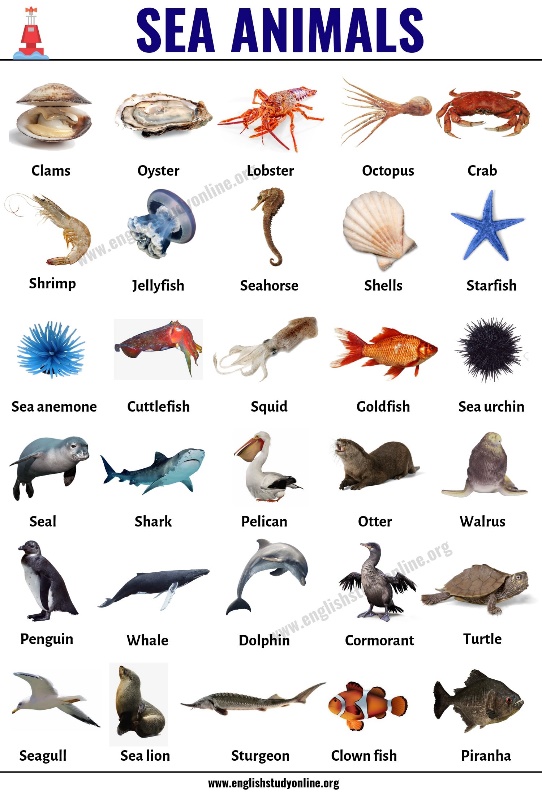 5. razred, ANGLEŠČINAPouk na daljavo, 7. teden, 5. maj 2020, 19. ura, torekDistance learning during temporary school closure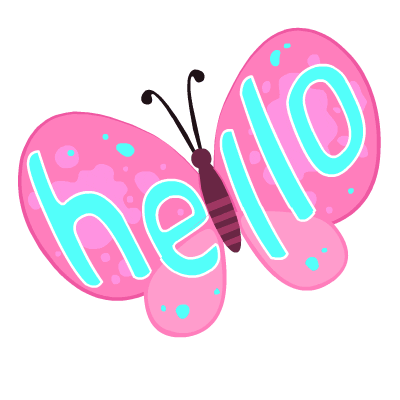 5. razred, ANGLEŠČINAPouk na daljavo, 7. teden, 5. maj 2020, 19. ura, torekDistance learning during temporary school closure5. razred, ANGLEŠČINAPouk na daljavo, 7. teden, 5. maj 2020, 19. ura, torekDistance learning during temporary school closureNASLOV  URE:  Morske živali (izgovorjava)NASLOV  URE:  Morske živali (izgovorjava)NASLOV  URE:  Morske živali (izgovorjava)ZAPOREDNA ŠT. URE pouka na daljavo: 19DATUM:  5. 5. 2020RAZRED: 5.Ocenjevanje znanja pri pouku na daljavoTistim, ki še nimate ustne ocene, bom po elektronski pošti poslala povezavo, da se bomo pripravili na ustno ocenjevanje. Ocenjevanje znanja pri pouku na daljavoTistim, ki še nimate ustne ocene, bom po elektronski pošti poslala povezavo, da se bomo pripravili na ustno ocenjevanje. Ocenjevanje znanja pri pouku na daljavoTistim, ki še nimate ustne ocene, bom po elektronski pošti poslala povezavo, da se bomo pripravili na ustno ocenjevanje. https://www.youtube.com/watch?v=3237-AJLJ7QGlej posnetek in glasno večkrat  ponovi besede.   Ob drugem poslušanju  besede zapiši v zvezek. 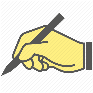 Preveri še enkrat, če je zapis  pravilen.https://www.youtube.com/watch?v=3237-AJLJ7QGlej posnetek in glasno večkrat  ponovi besede.   Ob drugem poslušanju  besede zapiši v zvezek. Preveri še enkrat, če je zapis  pravilen.https://www.youtube.com/watch?v=3237-AJLJ7QGlej posnetek in glasno večkrat  ponovi besede.   Ob drugem poslušanju  besede zapiši v zvezek. Preveri še enkrat, če je zapis  pravilen. MY SEA PICTURENariši svojo sliko morskih živali. Spodaj napiši v povedih, katere živali so na tvoji sliki.There are two sharks. There are three octopuses. ...  MY SEA PICTURENariši svojo sliko morskih živali. Spodaj napiši v povedih, katere živali so na tvoji sliki.There are two sharks. There are three octopuses. ...  MY SEA PICTURENariši svojo sliko morskih živali. Spodaj napiši v povedih, katere živali so na tvoji sliki.There are two sharks. There are three octopuses. ... 